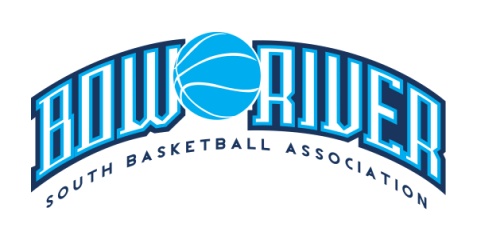 Bow River South Basketball AssociationAgenda - Board Meeting, Thursday, May 2, 2019Attendance: Apologies ReceivedBoard VacanciesReports/Business ABA Membership/AGLC MattersRegistrar  (2 minutes)Treasurer (5 minutes)Secretary/Casino (5 minutes)Review Critical DatesAdvertisingRegistrationEvaluationsCoaches MeetingNext Board MeetingFacilities (10 minutes)VP/Coordinators (10 minutes)Uniforms/Equipment (10 minutes)Coaching Development (5 minutes)RAMP Interactive (5 minutes)Year in ReviewSurveysOther Business/Open Discussion (15 minutes)Any changes to consider for September?Learnings, Observations and Optimizations from the 2018/2019 Season